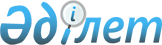 Ақтөбе облысы әкімдігінің 2015 жылғы 30 қыркүйектегі № 343 қаулысының күші жойылды деп тану туралыАқтөбе облысы әкімдігінің 2016 жылғы 23 қыркүйектегі № 408 қаулысы      Қазақстан Республикасының 2001 жылғы 23 қаңтардағы "Қазақстан Республикасындағы жергілікті мемлекеттік басқару және өзін-өзі басқару туралы" Заңының 27, 37-баптарына сәйкес Ақтөбе облысы әкімдігі ҚАУЛЫ ЕТЕДІ:

      Ақтөбе облысы әкімдігінің 2015 жылғы 30 қыркүйектегі № 343 "Ақтөбе облысы әкімінің аппараты" мемлекеттік мекемесінің Ережесін бекіту туралы" қаулысының (нормативтік құқықтық актілерді мемлекеттік тіркеу Тізілімінде № 4553 тіркелген, 2015 жылғы 17 қарашада "Ақтөбе" және "Актюбинский вестник" газеттерінде жарияланған) күші жойылды деп танылсын.


					© 2012. Қазақстан Республикасы Әділет министрлігінің «Қазақстан Республикасының Заңнама және құқықтық ақпарат институты» ШЖҚ РМК
				
      Ақтөбе облысының әкімі 

Б. Сапарбаев
